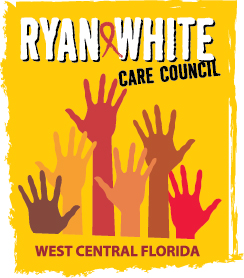 WEST CENTRAL FLORIDA RYAN WHITE CARE COUNCIL	RESOURCE PRIORITIZATION AND ALLOCATION RECOMMENDATIONS EPIC SUNCOAST HOSPICE – GARDEN HOUSETHURSDAY, MARCH 11, 2021	11:00 A.M. - 12:30 P.M.	AGENDACall to Order								ChairRoll Call								StaffChanges to Agenda							MembersIV.	Adoption of Minutes							ChairSeptember 10, 2020 (Attachment)October 8, 2020 (Attachment)December 10, 2020 (Attachment)V.	Care Council Report							Co-ChairVI. 	Recipient Update							ArnoldPart A Expenditure ReportVII.	Lead Agency Update							EverhartVIII.	Community Input/Announcements					MembersIX.	Adjournment								Chair	Note: Items in bold are action items.The Ryan White Care Council’s next meeting will be April 7, 2021 from 1:30pm to 3:30pm, at Metro Inclusive Health Saint Petersburg Office.The CARE COUNCIL website is at www.thecarecouncil.org.  Meeting information, agendas and minutes will be posted on this website.  